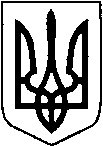 ВОЛИНСЬКА ОБЛАСНА РАДАВОЛИНСЬКИЙ ОБЛАСНИЙ ЕКОЛОГО-НАТУРАЛІСТИЧНИЙ ЦЕНТР(ВОЕНЦ)Н А К А ЗКод ЄДРПОУ 2173319011 січня 2024  року                            м. Луцьк                                             № 04о/дПро підсумки обласного конкурсу «Новорічна композиція»Відповідно до Положення про обласний конкурс «Новорічна композиція», затвердженого  наказом   управління      освіти,     науки     та    молоді облдержадміністрації від 09.12. 2019 року № 663, зареєстрованого в  Головному територіальному управлінні юстиції у Волинській області                          13.12.2019 року за № 61/1815, з метою екологічного, природоохоронного та естетичного виховання учнівської молоді, залучення до  збереження від вирубок дерев хвойних порід і поширення досвіду цієї діяльності серед молоді, формування практичних умінь і навичок з виготовлення новорічно-різдвяних композицій Волинським обласним еколого-натуралістичним центром Волинської обласної ради підведено підсумки  обласного конкурсу «Новорічна композиція».У заході взяли участь 575 учнів закладів загальної середньої  та позашкільної  освіти 36 територіальних громад.Цікаві і змістовні роботи подали колективи закладів освіти Вишнівської, Володимирської, Дубівської, Зимнівської, Ківерцівської, Ковельської, Колківської, Колодяжненської, Литовезької, Локачинської, Луцької, Любешівської, Маневицької, Нововолинської, Оваднівська, Павлівської, Смідинської, Сошичненської,  Старовижівської, Ратнівської, Шацької  територіальних громад.	Журі відмітило розвиток творчої ініціативи та пізнавальної діяльності, формування практичних умінь, навичок дітей, учнівської молоді із виготовлення композицій, які символізують і відображають новорічно-різдвяну тематику.  На підставі  рішення журі НАКАЗУЮ:1. Визнати переможцями та нагородити   дипломами   Волинського обласного еколого-натуралістичного центру Волинської обласної ради учнівські колективи закладів загальної середньої та позашкільної освіти  територіальних громад у номінаціях:  «Новорічний подарунок»Хомук Тетяну, ученицю 11 класу ліцею с. Вербка Дубівської сільської ради, за роботу «Переможна Україна» (керівник  Ревчук Галина Іванівна, педагог-організатор);	Степанчук Олександру,  вихованку гуртка «Чарівний бісер» комунального закладу «Центр музично естетичної освіти школярів» Берестечківської міської ради, за роботу «Новорічна прикраса» (керівник Смаль Інна Євгенівна, керівник гуртка);	Баранкевич Ірину, вихованку гуртка «Чарівний бісер» комунального закладу «Центр музично естетичної освіти школярів» Берестечківської міської ради, за роботу «Ялинкова  прикраса» (керівник Смаль Інна Євгенівна, керівник гуртка);	Мороз Вікторію, ученицю 9 класу Солов’ївської гімназії Сереховичівської сільської ради, за роботу «З Україною в серці» (керівник Гейко Тетяна Федорівна, керівник гуртка);вихованців гуртка «Квіткова планета» ЗАКЛАДУ ПОЗАШКІЛЬНОЇ ОСВІТИ «СТАНЦІЯ ЮНИХ НАТУРАЛІСТІВ М. КОВЕЛЯ», за роботу «Новорічний оберіг» (керівник Вільчинська Наталія Миколаївна, керівник гуртка);Коцюбу Анну, вихованку гуртка «Флористика та фітодизайн інтер’єру» Волинського обласного еколого-натуралістичного центру Волинської обласної ради, за роботу «З Новим роком!!!» (керівник Мартинюк Лариса Антонівна, керівник гуртка);Кислюк Мар’яну, вихованку гуртка «Образотворче мистецтво» Володимирського районного будинку школяра, який працює  на базі ліцею с. Хобултова Зимнівської сільської ради, за роботу «Помічниця Святого Миколая» (керівник Мельничук Мирослава Василівна, керівник гуртка);Шумік Вероніку, вихованку гуртка «Паперопластика» закладу  позашкільної освіти «Будинок дитячої та юнацької творчості» Камінь-Каширської міської ради, за роботу «Рік Дракона наступає, Перемоги Україні бажає» (керівник Косянчук Ірина Володимирівна, керівник гуртка);Оласюк Юлію, ученицю 4 класу Гутянського ліцею Заболоттівської селищної ради, за роботу «Подарунків вистачить на всіх» (керівник Козка Алла Олександрівна, вчитель початкових класів);вихованці гуртка «Флористика та фітодизайн інтер’єру» Волинського обласного еколого-натуралістичного центру Волинської обласної ради, за роботу «Новорічна іграшка» (керівник Котик Мирослава Євгеніївна, керівник гуртка);Нестерук Яну, ученицю 2 класу закладу загальної середньої освіти «Малоглушанський ліцей» Камінь-Каширської міської ради, за роботу «Новорічний подарунок для героїв» (керівник Віліч Людмила Павлівна,  вчитель початкових класів);Гінайло Данила, учня 2 класу Згоранського ліцею Головненської селищної ради, за роботу «Гном-велетень» (керівник Оксентюк Марія Адамівна, вчитель початкових класів); Сокол Олександру,  ученицю 9 класу Дрозднівського ліцею Колодяжненської сільської ради, за роботу «Казкові снігурі» (керівник Глущук Вікторія Вікторівна, вчитель біології);Матвєєву Юлію, ученицю 4 класу комунального закладу загальної середньої освіти «Носачевицька гімназія» Рожищенської міської ради, за роботу «Солодкий світ Нового року…» (керівник Василюк Галина Миколаївна, вчитель початкових класів);Сукач Маргариту, вихованку гуртка «Фантазії з тканини» Будинку дитячої та юнацької творчості Локачинської селищної ради, за роботу «У Вифлеємі…» (керівник Хамулка Олена Анатоліївна, керівник гуртка);Миселюк Анну, Тимощук Єлизавету, вихованок гуртка «Бісероплетіння» Ратнівського  центру  дитячої та юнацької творчості Ратнівської селищної ради,  за роботу «Ялинкова прикраса» (керівник Мужечук Світлана Василівна, керівник гуртка);Балацьку Андріанну, ученицю 5 класу Смоляро-Світязької  філії опорного закладу «Світязький ліцей» Шацької селищної ради, за роботу «Гномик» (керівник Хмизовець Альона Ігорівна, вчитель трудового навчання);Лукницьку Вікторію, ученицю 2 класу Піщанського ліцею Шацької селищної ради, за роботу «З Новим роком!» (керівник Демчук Лідія Василівна, вчитель початкових класів); Лавренчук Дарину, ученицю 2 класу опорного закладу «Колківський ліцей» Колківської селищної ради, за роботу «Казковий будиночок» (керівник Жданюк Марія Петрівна, вчитель початкових класів); Невірковець Вікторію, ученицю 1 класу комунального закладу «Гімназія   с. Верба Оваднівської сільської ради», за роботу «Новорічний ліхтарик» (керівник Смаль Олена, вчитель мистецтва);Ручинську Анастасію, ученицю 7 класу гімназії с. Гайки Оваднівської сільської ради, за роботу «Смаколики для Святого Миколая» (керівник Латик Оксана, вчитель біології);Кужеля Максима, учня 5 класу гімназії с. Трубки - філії Павлівського ліцею Павлівської сільської ради, за роботу «На порозі Нового року» (керівник Гусинська Світлана Василівна, вчитель образотворчого мистецтва);Кушнерука Владислава, Федосєєву Мілану, учнів 4 класу Мовниківської гімназії Литовезької сільської ради, за роботу «Джавеліна й Байрактар» (керівник Власюк Оксана Іванівна, вчитель початкових класів);Глущук Ірину, ученицю 5 класу Гутянського ліцею Заболоттівської селищної ради, за роботу «Ведмежатко Тедді» (керівник Круглій Богдана Володимирівна, вчитель трудового навчання);Басенюк Єлизавету, ученицю 4 класу Устилузького ліцею Устилузької міської ради, за роботу «Святковий гість» (керівник Загорська Лариса Сергіївна, вчитель початкових класів);Чирака Тараса, учня 4 класу Стенжаричівської гімназії Устилузької міської ради, за роботу «Домашній оберіг» (керівник Шуляк Марія Андріївна, керівник гуртка);Мельничук Богдану, Штунду Христину, вихованок гуртка «Технічний дизайн» Нововолинського центру дитячої та юнацької творчості, за роботу «Новорічний ангел» (керівник Савчук Лариса Анатоліївна, керівник гуртка);Мосійчук Олександру, вихованку студії флористики «Арт-мікс» Ківерцівського центру позашкільної освіти, за роботу «Новорічний гномик»   (керівник Лукашук Ольга Миколаївна, керівник гуртка); Гламазду Марію, вихованку гуртка «Паперопластика» Ківерцівського центру позашкільної освіти, за роботу «Сніговичок» (керівник Якимчук Надія Володимирівна, керівник гуртка); Шевчук Аліну, ученицю 9 класу комунального закладу загальної середньої освіти «Луцький ліцей № 23 Луцької міської ради», за роботу «Не боїться морозу вона…» (керівник Онисюк Ірина Йосипівна, вчитель трудового навчання);Ющик Яну, ученицю 11 класу опорного закладу закладу загальної середньої освіти «Любешівський ліцей» Любешівської селищної ради, за роботу «Ажурні іграшки» (керівник Оласюк Алла Степанівна, вчитель трудового навчання та технологій);Горщар Оксану, вихованку гуртка «Виготовлення іграшки» Будинку дитячої та юнацької творчості Любешівської селищної ради, за роботу «Новорічна лялька Тильда» (керівник Нестерук Алла Костянтинівна, керівник гуртка);Петрик Євгенію, вихованку гуртка «В’язання гачком» Будинку дитячої та юнацької творчості Любешівської селищної ради, за роботу «Свято наближається» (керівник Петрик Ольга Євгенівна, керівник гуртка).Номінація «Новорічний букет»	 Кавас Оксану, ученицю 8 класу ліцею села Кримне Дубечненської сільської ради, за роботу «Подарунок захиснику» (керівник Дунець Олександра Олександрівна, класний керівник);Селівончик Мілану, Сороку Даниїла, учнів 1 класу ліцею № 10 м. Ковеля, за роботу «Горішки від Санти» (керівник Смаль Неля Володимирівна, вчитель початкових класів);Кліщук Соломію, Грабовську Вікторію, Миколайчук Анастасію, Коневського Івана, Шмигу Анатолія, вихованців гуртка «Екологічний дизайн» Центру позашкільної освіти Володимирської міської ради, за роботу «Засніжена мелодія зими» (керівник Плисюк Світлана Федорівна, керівник гуртка); Зінюк Анастасію, Сафанюка Давида, Білу Богдану, Олішкевич Божену, Музику Антона, учнів 2 класу Нововолинського ліцею № 5 Нововолинської міської ради, за роботу «Різдвяний настрій» (керівник Матишейко Тетяна Іванівна, вчитель початкових класів).Номінація «Стилізована ялинка»Денис Олександру, ученицю 2 класу Мовниківської гімназії Литовезької сільської ради, за роботу «Новорічний дідух» (керівник Кантор Наталія Володимирівна, вчитель початкових класів);Симонович Орисю, ученицю 8 класу закладу загальної середньої освіти «Мукошинська гімназія» Любешівської селищної ради, за роботу «Свято наближається» (керівник Плевако Ніна Григорівна, вчитель трудового навчання);Ятчук Вікторію, вихованку гуртка «Петриківський розпис» Ратнівського центру  дитячої та юнацької творчості Ратнівської селищної ради,  за роботу «Казкова ялинка» (керівник Матвійчук Аліна Петрівна, керівник гуртка);  Мартинець Дарину, ученицю 9 класу Римачівського ліцею Вишнівської сільської ради, за роботу «Ялинка України» (керівник Мартинець Валентина Миколаївна, вчитель трудового навчання);Черпіту Маргариту, вихованку гуртка «Виготовлення сувенірів» комунального закладу «Центр музично естетичної освіти школярів» Берестечківської міської ради, за роботу «Новорічні дива» (керівник Смаль Інна Євгенівна, керівник гуртка);Калиновського Андрія, вихованця гуртка «Образотворче мистецтво» Володимирського районного будинку школяра, який працює  на базі «Гімназія с. Верба Оваднівської сільської ради», за роботу «Ялинка чарівниця» (керівник Смаль Олена Олексіївна, керівник гуртка);Ядчук Валерію, вихованку гуртка «Декоративно-ужиткове мистецтво» Володимирського районного будинку школяра, який працює  на базі гімназії с. Хмелівка Зимнівської сільської ради, за роботу «Лісова красуня» (керівник Мельничук Олена Миколаївна,  керівник гуртка);учнів 1-4 класів Машівського ліцею Вишнівської сільської ради, за роботу «Новий рік у царстві гномів» (керівник Каліщук Катерина Павлівна, вчитель початкових класів);учнів 2 класу Олеського ліцею Вишнівської сільської ради, за роботу «Екоялинка» (керівники: Кудин Людмила Миколаївна,  вчитель початкових класів, Грущинська Марія Миколаївна, асистент вчителя);Мелюх Олександру, ученицю 9 класу Бережецької гімназії – філії опорного закладу «Вишнівський ліцей» Вишнівської сільської ради, за роботу «Ялиночка-україночка» (керівник Шваліковська Ірина Іванівна, вчитель трудового навчання);Савченка Андрія, учня 6 класу Скулинського ліцею Колодяжненської сільської ради, за роботу «Новорічна ялинка» (керівник Савченко Світлана Миколаївна, вчитель біології);Бортник Ірину, Бортника Дмитра, учнів 3 класу  Мар’янівського ліцею Мар’янівської селищної ради, за роботу «Новорічна ялинка» (керівник Чайковська Світлана Степанівна, вчитель початкових класів);Шеремету Матвія, учня 1 класу Галичанської гімназії  Мар’янівської селищної ради, за роботу «Дідух» (керівник  Лівочко Іванна Миколаївна, вчитель початкових класів);Свиридюк Анастасію, ученицю 9 класу Мельнико-Мостищенської гімназії-філії опорного закладу загальної середньої освіти «Черченський ліцей» Камінь-Каширської міської ради, за роботу «Етно-красуня» (керівник  Остапчук Юлія Василівна, педагог-організатор);Комарницьку Камілу, Пруса Іллю, учнів 5 класу  Туропинської гімназії Турійської селищної ради, за роботу «Ялинка» (керівник  Микитюк Наталія Іванівна, педагог-організатор);Шинкарук Софію, ученицю 10 класу  комунального закладу загальної середньої освіти «Рожищенський ліцей № 1» Рожищенської міської ради, за роботу «Зимова троянда» (керівник Шинкарук Тетяна Андріївна, вчитель образотворчого мистецтва);Юхно Надію, ученицю 8 класу Бубнівського ліцею Локачинської селищної ради, за роботу «Ми на стилі рок-н-рольно…» (керівник Юхно Мирослава Анатоліївна, вчитель);Глинянко Марію, вихованку гуртка «Флористика та фітодизайн» Ратнівського центру  дитячої та юнацької творчості Ратнівської селищної ради,  за роботу «Лісова казка» (керівник Дударчук Лариса Анатоліївна, керівник гуртка); Василюк Юлію, ученицю 8 класу опорного ліцею с. Зимне  Зимнівської сільської ради, за роботу «Будиночок ельфів» (керівник Василюк Наталія Володимирівна, вчитель англійської мови);Бортнюк Злату, ученицю 2 класу опорного закладу «Смідинський ліцей» Смідинської сільської ради, за роботу «Час дружити з щастям» (керівник Кукай Тетяна Володимирівна, вчитель);Скулатову Мілану, Скулатову Вікторію, учнів 1,4 класів закладу загальної середньої освіти І-ІІІ ступенів № 12 м. Ковеля, за роботу «В очікувані Різдва» (керівники: Біліч Юлія Ігорівна, Метеха Софія Михайлівна, вчителі початкових класів);  учнів 9 класу закладу загальної середньої освіти «Ліцей № 7 м. Ковеля», за роботу «Перемога» (керівник Колода Катерина Ігорівна, вчитель);Натальчука Бориса, вихованця гуртка «Незламні» опорного закладу «Світязький ліцей» Шацької селищної ради, за роботу «Я мрію про щасливий Новий рік…» (керівник Натальчук Тетяна Анатоліївна, керівник гуртка); Голотовську Вікторію,  ученицю 4 класу комунального закладу «Гімназія с. Верба Оваднівської сільської ради», за роботу «Чарівний гном» (керівник Смаль Олена Олексіївна, вчитель мистецтва);Стрилюк Марію, ученицю 7 класу гімназії с. Гайки Оваднівської сільської ради, за роботу «Сестрички-чарівнички» (керівник Машманюк Наталія, вчитель трудового навчання);Ручинську Варвару, ученицю 3 класу гімназії с. Гайки Оваднівської сільської ради, за роботу «Ялинка від Санти» (керівник Латик Оксана, вчитель біології);Лозіну Іванну, ученицю 9 класу гімназії с. Трубки - філії Павлівського ліцею Павлівської сільської ради, за роботу «Новорічна красуня» (керівник Гусинська Світлана Василівна, вчитель образотворчого мистецтва);учнів 2 класу початкової школи с. Самоволя Павлівської сільської ради, за роботу «Стильна ялинка» (керівник Пасічник Тетяна Миколаївна, вчитель початкових класів);Ховайло Юліанію, ученицю 8 класу Мовниківської гімназії Литовезької сільської ради, за роботу «Ялинка-оберіг» (керівник Попко Марія Євгеніївна, вчитель); Мороза Назарія, учня 4 класу Микитичівської гімназії Устилузької міської ради, за роботу «Казкова ялинка» (керівник Ткачук Оксана Степанівна, вчитель початкових класів);Ковальчук Марію, ученицю 3 класу Старовижівського центру дитячої та юнацької творчості, за роботу «Зимова казка» (керівник Зінчук Катерина Анатоліївна, керівник гуртка);Ковальчук Вероніку, ученицю 6 класу Старовижівського центру дитячої та юнацької творчості, за роботу «Різдвяне дерево» (керівник Камінська Оксана Володимирівна, керівник гуртка);Вітенко Анну, ученицю 3 класу Старовижівського центру дитячої та юнацької творчості, за роботу «Новорічна красуня» (керівник Фещук Антоніна Едуардівна, керівник гуртка);Сахарчук Валерію, вихованку гуртка «Фантазія» гімназії с. Личини  Сошичненської сільської ради, за роботу «Незламна» (керівник Островчук Наталія Василівна, керівник гуртка);Невар Анастасію, ученицю 7 класу опорного закладу загальної середньої освіти «Тоболівський ліцей» Прилісненської сільської ради, за роботу «Ялинка топотушка» (керівник Лосюк Юлія Іванівна, вчитель початкових класів);Деркача Артема, вихованця шкільного лісництва Маневицького центру творчості дітей та юнацтва, за роботу «Зимова казка» (керівник Медведюк Ольга Миколаївна, керівник гуртка);Хапко Олександру, ученицю 9 класу Черевахівської гімназії Маневицької селищної ради, за роботу «Свято наближається» (керівник Ремінська Оксана Романівна, вчитель трудового навчання);Романович Поліну, Пенкалю Валерію, Шимко Марію, Любчук Дарину, учнів 7 класу комунального закладу загальної середньої освіти «Луцький ліцей № 14 імені Василя Сухомлинського Луцької міської ради», за роботу «Чудо ялинка» (керівник Лагода Тетяна Анатоліївна, вчитель технологій, трудового навчання);Єрмоленко Анну, ученицю 8 класу комунального закладу загальної середньої освіти «Луцький ліцей № 10 Луцької міської ради», за роботу «Сучасна етнокрасуня» (керівники: Мазурець Наталія Петрівна, Гах Інна Олександрівна, вчителі біології); Крижановського Костянтина, учня 1 класу комунального закладу загальної середньої освіти «Луцька гімназія № 12 Луцької міської ради», за роботу «Лісова красуня» (керівник Слада Ірина Анатоліївна, вчитель початкових класів).Номінація «Новорічна картина чи колаж»Яцук Марію, вихованку студії образотворчого мистецтва «Птаха» Центру  позашкільної освіти Володимирської міської ради, за роботу «Новорічний подарунок»  (керівник Дудик Наталія Миколаївна, керівник студії); Барабошко Мирославу, вихованку гуртка «Розпис на склі» Будинку дитячої та юнацької творчості Локачинської селищної ради, за роботу «З Різдвом Христовим» (керівник Хамулка Олена Анатоліївна, керівник гуртка);Шума Олексія, учня 8 класу Облапського ліцею Дубівської сільської ради, за роботу «Свято на порозі» (керівник Сидорчук Віктор Олегович, вчитель);Омелнюка Арсенія, учня 9 класу Дубівського ліцею Дубівської сільської ради, за роботу «Святкова ніч» (керівник Костюк Алла Ананіївна, вчитель); Шатунову Ангеліну, вихованку зразкового художнього колективу студії образотворчого і декоративно-прикладного мистецтва «Художній дивосвіт» комунального закладу позашкільної освіти «Рожищенський будинок дитячої творчості» Рожищенської міської ради, за роботу «Колядники» (керівник Шатунова Оксана Іванівна, керівник);Березюк Дарину, вихованку гуртка «Барвистий світ батика» Будинку дитячої та юнацької творчості Локачинської селищної ради, за роботу «Казкова ніч» (керівник Шевчук Віта Євгенівна, керівник гуртка);Жук Емілію, вихованку гуртка «Юний художник» Ратнівського  центру  дитячої та юнацької творчості Ратнівської селищної ради,  за роботу «Чарівна мить» (керівник Дячук Валентина Адамівна, керівник гуртка);Свіржевську Уляну, ученицю 6 класу ліцею с. Березовичі Зимнівської сільської ради, за роботу «Зимовий етюд» (керівник Троцковець Оксана Іванівна, вчитель трудового навчання);Оніщук Варвару, ученицю 7 класу опорного закладу «Світязький ліцей» Шацької селищної ради, за роботу «Сніговик» (керівник Багнюк Ростислав Миколайович, вчитель технологій);Гринюк Софію, вихованку студії флористики «Арт-мікс» Ківерцівського центру позашкільної освіти,  за роботу «Блага вість»   (керівник Лукашук Ольга Миколаївна, керівник гуртка);Мартинюк Анну, ученицю 3 класу Устилузького ліцею Устилузької міської ради, за роботу «Сніговички» (керівник Гоцик Мирослава Петрівна, вчитель початкових класів);Цибень Віту, ученицю 4 класу Старовижівського центру дитячої та юнацької творчості, за роботу «Мирного Різдва!» (керівник Зінчук Катерина Анатоліївна, керівник гуртка);Приймачук Марію, ученицю 7 класу опорного закладу загальної середньої освіти «Сошичненський ліцей» Сошичненської сільської ради, за роботу «Новорічне диво» (керівник Крючкова Оксана Василівна, вчитель образотворчого мистецтва);Турік Вероніку, ученицю Нововолинського ліцею № 8 Нововолинської міської ради, за роботу «Святе сімейство» (керівник Малева Тетяна Яківна, вчитель трудового навчання);Мельник Олександру, вихованку зразкової художньої студії «Чарівна палітра» Маневицького центру творчості дітей та юнацтва, за роботу «Свято наближається» (керівник Мельник Оксана Адамівна, керівник студії);Куринську Анастасію, ученицю 7 класу ліцею № 13 м. Ковеля, за роботу «Незламна Україна» (керівник Ярощук Олена Флорівна, вчитель);Горщар Анастасію, вихованку гуртка «Виготовлення сувенірів» Будинку дитячої та юнацької творчості Любешівської селищної ради, за роботу «Символ мудрості» (керівник Горщар Наталія Миколаївна, керівник гуртка);Гречко Анастасію, ученицю 9 класу закладу загальної середньої освіти «Гірківський ліцей» Любешівської селищної ради, за роботу «Романтика» (керівник Гречко Олена Леонідівна, вчитель мистецтва).Номінація «Новорічний вінок»Видихай Анну, вихованку гуртка «Вироби з берести» Центру  позашкільної освіти Володимирської міської ради, за роботу «Різдвяний зорепад» (керівник Пилипюк Інна Романівна, керівник гуртка);Назарук Яну, ученицю 5 класу опорного закладу «Світязький ліцей» Шацької селищної ради, за роботу «Різдвяний оберіг» (керівник Цвид Леся Степанівна, вчитель технологій);Тимчук Марію, вихованку гуртка «Арт-Декор» Будинку дитячої та юнацької творчості Локачинської селищної ради, за роботу «Зірочка на небі ясно засіяла…» (керівник Шевчук Віта Євгенівна, керівник гуртка);Касянчук Юлію, ученицю 4 класу Межиситського ліцею Самарівської сільської ради, за роботу «Перемога в Новий рік» (керівник Гурич Наталія Миколаївна, вчитель початкових класів);учнів 9 класу Дубівського ліцею Дубівської сільської ради, за роботу «Різдвяний вінок» (керівник Костюк Алла Ананіївна, вчитель);Августинович Яну, Поліщук Вікторію, Михальчук Вікторію, учнів          7,8 класів ліцею с. Березовичі Зимнівської сільської ради, за роботу «Новорічна феєрія» (керівник Троцковець Оксана Іванівна, вчитель трудового навчання);Підвальну Христину, ученицю 10 класу Четвертнянського ліцею  Колківської селищної ради, за роботу «Новорічний вінок» (керівник Лисюк Алла Георгіївна, вчитель інформатики);Поторася Андрія, учня 1 класу Копиллівської гімназії Колківської селищної ради, за роботу «Нехай Ангел…» (керівник Поторась Тетяна Петрівна, педагог-організатор);Калькову Соломію, вихованку студії флористики «Арт-мікс» Ківерцівського центру позашкільної освіти,  за роботу «Зимовий віночок»   (керівник Лукашук Ольга Миколаївна, керівник гуртка); вихованців гуртка «Паперопластика» Ківерцівського центру позашкільної освіти, за роботу «Різдвяний передзвін» (керівник Якимчук Надія Володимирівна, керівник гуртка); Максимчук Софію,  ученицю 9 класу опорного закладу загальної середньої освіти «Тоболівський ліцей» Прилісненської сільської ради, за роботу «Казковий вінок» (керівник Лосюк Юлія Іванівна, вчитель початкових класів); Копєйкіну Олену,  ученицю 6 класу Нововолинського ліцею № 5 Нововолинської міської ради, за роботу «Декоративний вінок» (керівник Вітюк Руслана Олексіївна, вчитель технологій);Мельник Олександру, Купріянчик Поліну, вихованців гуртка «Юний натураліст» Маневицького центру творчості дітей та юнацтва, за роботу «Чарівний капелюх» (керівник Іщук Галина Іванівна, керівник гуртка); Глущука Едварда, учня 7 класу Гутянського ліцею Заболоттівської селищної ради, за роботу «Звірою в перемогу України» (керівник Головій Оксана Володимирівна, керівник гуртка); Росоловську Кароліну, ученицю 9 класу комунального закладу загальної середньої освіти «Клепачівська гімназія № 35 Луцької міської ради», за роботу «Різдвяні рукавички» (керівник Росоловська Ірина Олександрівна, вчитель початкових класів).Номінація «Новорічна композиція»Здрок Марію, Мартинюк Анастасію, вихованців студії «Дивосвіт» Маневицького центру творчості дітей та юнацтва, за роботу «Новорічне тепло» (керівник Деркач Світлана Миколаївна, керівник студії);Вовчемис Валерію, ученицю 4 класу комунального закладу загальної середньої освіти «Луцький ліцей № 11 Луцької міської ради», за роботу «Крила янгола» (керівник Сосновська Ольга Василівна, керівник гуртка);Борбіч Дарину, ученицю 9 класу опорного закладу загальної середньої освіти «Тоболівський ліцей» Прилісненської сільської ради, за роботу «Новорічні дзвіночки» (керівник Лосюк Юлія Іванівна, вчитель початкових класів); Панасюка Максима, учня 7 класу опорного закладу «Смідинський ліцей» Смідинської сільської ради, за роботу «Новорічний настрій» (керівник Остапук Юлія Владиславівна, вчитель);Кальчук Ренату, вихованку «Зразковий художній колектив» творчої майстерні декоративно-ужиткового мистецтва «Перлина» Ківерцівського центру позашкільної освіти,  за роботу «Новорічна казка»   (керівник Дудко Мирослава Валеріївна, керівник гуртка);Гримайло Анну, ученицю 7 класу закладу загальної середньої освіти «Губинська гімназія» Затурцівської сільської ради, за роботу «Різдвяне намисто» (керівник Скакун Олена Миколаївна, вчитель біології);Бориса Павла, вихованця гуртка «Декоративно-ужиткове мистецтво» Володимирського районного будинку школяра, який працює  на базі гімназії с. Хмелівка Зимнівської сільської ради, за роботу «Різдвяна мелодія» (керівник Мельничук Олена Миколаївна,  керівник гуртка);Ткачука Макара, вихованця гуртка «Декоративно-ужиткове мистецтво» Володимирського районного будинку школяра, який працює  на базі Зорянської гімназії Устилузької міської ради, за роботу «Святковий ліхтарик» (керівник Ткачук Наталія Василівна, керівник гуртка);Мишака Назара, учня 2 класу Згоранського ліцею Головненської селищної ради, за роботу «Новорічне диво» (керівник Оксентюк Марія Адамівна, вчитель початкових класів); 	Пархомука Влада, учня 7 класу Згоранського ліцею Головненської селищної ради, за роботу «Святкова карусель» (керівник Купира Світлана Іванівна, вчитель української мови та літератури);учнів 5 класу Борочичевського ліцею Мар’янівської селищної ради, за роботу «В гостях у сніговика» (керівник Барановська Валентина Василівна, вчитель трудового навчання);	Луцюка Павла, учня 5 класу Бужанського ліцею Мар’янівської селищної ради, за роботу «Новорічна казка» (керівник Луцюк Тетяна Володимирівна, вчитель інформатики);вихованців гуртка «Декоративно-ужиткове мистецтво» закладу загальної середньої освіти «Житнівський ліцей» Камінь-Каширської міської ради, за роботу «Наші мрії – щасливе дитинство» (керівник Карпук Тетяна Анатоліївна, керівник гуртка);Ліпича Артема, учня 6 класу Мельнико-Мостищенської гімназії-філії опорного закладу загальної середньої освіти «Черченський ліцей» Камінь-Каширської міської ради, за роботу «Новорічний будиночок» (керівник Кулінія Юлія Анатоліївна, вчитель початкових класів); Федорук Орисю, вихованку гуртка «Декоративне птахівництво» Підрічанської гімназії-філії опорного закладу загальної середньої освіти «Раково-Ліський ліцей» Камінь-Каширської міської ради, за роботу «Новорічна мрія» (керівник Федорук Руслана Володимирівна, керівник гуртка);Миколайчука Владислава, учня 6 класу Кульчинського ліцею Турійської селищної ради, за роботу «Новорічне диво» (керівник Бикирук Вікторія Вікторівна, вчитель трудового навчання);Костровську Анну, ученицю 5 класу  Туропинської гімназії Турійської селищної ради, за роботу «З Україною в серці» (керівник  Микитюк Наталія Іванівна, педагог-організатор);Сазанову Вероніку, вихованку гуртка «Художній розпис» Будинку дитячої творчості Турійської селищної ради, за роботу «Новорічний настрій» (керівник Бикирук Вікторія Вікторівна,  керівник гуртка);Рудусь Віолету, вихованку зразкового художнього колективу студії образотворчого і декоративно-ужиткового мистецтва «Чарівниця» комунального закладу позашкільної освіти «Рожищенський будинок дитячої творчості» Рожищенської міської ради, за роботу «Сніговичок» (керівник Тивонюк Людмила Миколаївна, керівник);Чуль Вікторію, вихованку зразкового художнього колективу студії декоративного мистецтва «Мурчикова майстерня» комунального закладу позашкільної освіти «Рожищенський будинок дитячої творчості» Рожищенської міської ради, за роботу «Український дракончик несе спокій в домівки» (керівник Мура Світлана Богданівна, керівник);Грицюк Христину, ученицю 10 класу  комунального закладу загальної середньої освіти «Рожищенський ліцей № 2» Рожищенської міської ради, за роботу «Все буде Україна» (керівник Висоцька Аліна Феодосіївна, вчитель трудового навчання);Лах Антоніну, Лук’янчук Юлію, Хомуду Світлану, учнів 8 класу гімназії  с. Микуличі Зимнівської сільської ради, за роботу «Сани Святого Миколая» (керівник Петрук Сергій Васильович, вчитель мистецтва);учнів 4 класу ліцею с. Березовичі Зимнівської сільської ради, за роботу «В очікувані дива» (керівник Порва Ольга Валеріївна, вчитель початкових класів);Бобко Анастасію, ученицю 4 класу гімназії с. Хмелівка Зимнівської сільської ради, за роботу «Казкове оленятко» (керівник Панасюк Катерина Петрівна, вчитель трудового навчання);Гандзюк Оксану, ученицю 5 класу опорного закладу «Смідинський ліцей» Смідинської сільської ради, за роботу «Сани взимку» (керівник Куцевич Марія Миколаївна, вчитель);Кравчук Златославу, ученицю 3 класу опорного закладу «Смідинський ліцей» Смідинської сільської ради, за роботу «Новорічні подарунки вже в дорозі» (керівник Стриченюк Наталія Степанівна, вчитель);Панасюка Максима, учня 7 класу опорного закладу «Смідинський ліцей» Смідинської сільської ради, за роботу «Новорічний настрій» (керівник Остапук Юлія Владиславівна, вчитель);Завадського Нікіту, учня 2 класу опорного закладу «Смідинський ліцей» Смідинської сільської ради, за роботу «Різдвяний вогник» (керівник Кукай Тетяна Володимирівна, вчитель);учнів 5 класу опорного закладу «Смідинський ліцей» Смідинської сільської ради, за роботу «Затишок» (керівник Куцевич Марія Миколаївна, вчитель);Янко Софію, Оніщук Дарію, учнів 5 класу ліцею імені Олени Пчілки         м. Ковеля, за роботу «Ми – українці!...» (керівник Сметюх Олена Степанівна, вчитель);Лопоху Анастасію, ученицю 10 класу опорного закладу «Світязький ліцей» Шацької селищної ради, за роботу «Ведмежа сім’я» (керівник Сакура Людмила Володимирівна, вчитель технологій);Рибку Аліну, ученицю 11 класу ліцею с. Суходоли Володимирської міської ради, за роботу «Казковий сон» (керівник Шуба Надія Олександрівна, вчитель трудового навчання);Велимчаницю Марту, ученицю 6 класу ліцею імені О. Цинкаловського Володимирської міської ради, за роботу «Новорічний чобіток» (керівник Бойчук Оксана Степанівна, вчитель);Воронюк Олександру, Каразію Діну, вихованців зразкової художньої студії «Палітра» Центру розвитку творчості дітей та юнацтва Колківської селищної ради, за роботу «Зимова казка» (керівник Островська Людмила Володимирівна, керівник студії);Мокійчука Миколу, учня 2 класу Тельчівської гімназії Колківської селищної ради, за роботу «Світло переможе темряву» (керівник Мокійчук Аліна Іванівна, вчитель початкових класів);  Лемещука Станіслава, учня 3 класу Копиллівської гімназії Колківської селищної ради, за роботу «Радуйся земле!…» (керівник Поторась Тетяна Петрівна, педагог-організатор);Базярук Олену, ученицю 7 класу гімназії с. Гайки Оваднівської сільської ради, за роботу «Оберіг зимової ночі» (керівник Машманюк Наталія, вчитель трудового навчання);Ручинську Вікторію, ученицю 9 класу гімназії с. Овлочин Оваднівської сільської ради, за роботу «Різдвяна зірка» (керівник Бойчун Олена, вчитель);Іщук Ніку, ученицю 2 класу гімназії с. Трубки - філії Павлівського ліцею Павлівської сільської ради, за роботу «Гном Чародій» (керівник Шпак Віра Іванівна, вчитель початкових класів);  Кондратюка Дмитра, учня 2 класу гімназії с. Милятин імені Михайла Грицюка - філії Павлівського ліцею Павлівської сільської ради, за роботу «Вифлеємський вогник»;Тимощук Вікторію, ученицю 2 класу Переславичівської початкової школи - філії Павлівського ліцею Павлівської сільської ради, за роботу «Переможний Новий рік» (керівник Іванюк Ольга Петрівна, вчитель початкових класів);  Вакулу Марію, ученицю 11 класу Павлівського ліцею Павлівської сільської ради, за роботу «Новорічна композиція» (керівник Дорощук Володимир Купріянович, вчитель трудового навчання);учнів 2 класу Литовезького ліцею імені Володимира Якобчука Литовезької сільської ради, за роботу «Дух Різдва» (керівник Скібицька Людмила Андріївна, вчитель); учнів 5 класу Литовезького ліцею імені Володимира Якобчука Литовезької сільської ради, за роботу «Різдвяне диво» (керівник Конон Олена Леонідівна, вчитель); Іванчука Арсенія, учня 3 класу Литовезького ліцею імені Володимира Якобчука Литовезької сільської ради, за роботу «Поспішає Святий Миколай» (керівник Нікітіна Руслана Анатоліївна, вчитель); Ляпчук Валерію, ученицю 4 класу Гутянського ліцею Заболоттівської селищної ради, за роботу «В очікуванні дива…» (керівник Козка Алла Олександрівна, вчитель початкових класів);Ющук Софію, ученицю 6 класу Микитичівської гімназії Устилузької міської ради, за роботу «Ялинка» (керівник Приймак Сергій Васильович, вчитель фізичного виховання);Панасюк Валерію, ученицю 7 класу Мизівського ліцею  Старовижівської селищної ради, за роботу «Зима дивує нас красою» (керівник Ященко Майя Василівна, вчитель образотворчого мистецтва);Борсук Марту, вихованку гуртка «Народні ремесла» ліцею с. Залісся Сошичненської сільської ради, за роботу «Зимова красуня» (керівник Сіжук Надія Василівна, вчитель трудового навчання);учнів 7 класу Радошинківської філії опорного закладу загальної середньої освіти «Сошичненський ліцей» Сошичненської сільської ради, за роботу «Новорічна феєрія» (керівник Мартинюк Наталія Петрівна, вчитель трудового навчання);Сухацьку Діану, ученицю 5 класу гімназії с. Стобихівка  Сошичненської сільської ради, за роботу «Зимова казка» (керівник Мороз Тетяна Володимирівна, вчитель початкових класів); вихованців гуртка «Народні ремесла» ліцею с. Нуйно Сошичненської сільської ради, за роботу «Новорічна ялинка» (керівник Горбачевська Ольга Михайлівна,  керівник гуртка);Гуменюка Станіслава, учня 9 класу Городоцької гімназії – філії опорного закладу закладу загальної середньої освіти «Прилісненський ліцей» Прилісненської сільської ради, за роботу «А Новий рік вже на порозі…» (керівник Гуменюк Ганна Анатоліївна, вчитель трудового навчання);Солов’янчик Дарину, ученицю 9 класу опорного закладу загальної середньої освіти «Тоболівський ліцей» Прилісненської сільської ради, за роботу «Лісова красуня» (керівник Лосюк Юлія Іванівна, вчитель початкових класів); Ніколайчук Анну, ученицю 11 класу Нововолинського ліцею № 5 Нововолинської міської ради, за роботу «Годинник Санти» (керівник Вітюк Руслана Олексіївна, вчитель технологій);Дубровську Аліну, Бабіч Оксану, Лящук Оксану, вихованців гуртка «Юні квітникарі» Маневицького центру творчості дітей та юнацтва, за роботу «Новорічна мрія…» (керівник Книш Валентина Леонтіївна, керівник гуртка);вихованців гуртка «Біологія рослин» Волинського обласного еколого-натуралістичного центру Волинської обласної ради, який працює на базі Баївського ліцею Боратинської сільської ради,  за роботу «Новорічна прикраса»  (керівник Мельник Дарина Миколаївна, керівник гуртка);Ярощука Артема, учня 2 класу комунального закладу загальної середньої освіти «Луцький ліцей № 5 Луцької міської ради», за роботу «Зимова країна мрій» (керівник Дужич Ольга Олександрівна, педагог-організатор);Моторну Кароліну, вихованку зразкового гуртка «Умілі ручки» комунального закладу «Палац учнівської молоді Луцької міської ради», за роботу «Різдвяна казка» (керівник Щебет Оксана Петрівна, керівник гуртка);Кух Катерину, Кух Софію, вихованців гуртка «Вишивка стрічками» Будинку дитячої та юнацької творчості Любешівської селищної ради, за роботу «Будинок мрії» (керівник Кондрацька Олена Василівна, керівник гуртка);Горщар Оксану, вихованку гуртка «Виготовлення сувенірів» Будинку дитячої та юнацької творчості Любешівської селищної ради, за роботу «Подарунки на свято» (керівник Горщар Наталія Миколаївна, керівник гуртка);Назарчук Марію, вихованку гуртка «Виготовлення сувенірів» Будинку дитячої та юнацької творчості Любешівської селищної ради, за роботу «В очікуванні свята» (керівник Горщар Наталія Миколаївна, керівник гуртка);Оласюка Дениса, учня 6 класу закладу загальної середньої освіти «В’язівненська гімназія» Любешівської селищної ради, за роботу «Різдвяний екіпаж» (керівник Артисюк Олена Володимирівна, вчитель образотворчого мистецтва).Номінація «Cюжетна композиція»Заголу Тараса, Заголу Дарину, учнів 7, 4 класів Радехівської гімназії-філії опорного закладу  «Вишнівський ліцей» Вишнівської сільської ради, за роботу «З Різдвом Христовим, Україно!» (керівник Степанюк Лариса Макарівна, вчитель початкових класів);  Мінчук Тетяну, ученицю 8 класу закладу загальної середньої освіти «Березновільська гімназія» Любешівської селищної ради, за роботу «Різдвяна оповідка» (керівник Якимець Тетяна Василівна, вчитель трудового навчання);Павлович Мілану, ученицю 1 класу Велимченського ліцею Велимченської сільської ради, за роботу «Я мрію, щоб закінчилась війна…»  (керівник Блінова Любов Миколаївна, вчитель початкових класів);Кузьмич Юлію, вихованку гуртка «Фітодизайн» Волинського обласного еколого-натуралістичного центру Волинської обласної ради, який працює на базі закладу загальної середньої освіти «Камінь-Каширський ліцей № 2» Камінь-Каширської міської ради, за роботу «З Новим роком!!!» (керівник Конік Катерина Русланівна, керівник гуртка); Батющук Анну, вихованку гуртка «Декоративно-ужиткове мистецтво» Володимирського районного будинку школяра, який працює  на базі ліцею с. Овлочин Оваднівської сільської ради, за роботу «Зимова казка» (керівник Занчук Віта Миколаївна, керівник гуртка);Гаврилюк Анастасію, Ігнатюка Іллю, учнів 6 класу Дубівського ліцею Дубівської сільської ради, за роботу «Весела коляда» (керівник Ігнатюк Тетяна Петрівна, вчитель);Столярчука Арсена, учня Бахівської гімназії Дубівської сільської ради, за роботу «Зимова казка» (керівник Курінна Оксана Олексіївна, вчитель);учнів Білашівської гімназії Колодяжненської сільської ради, за роботу «Свято наближається» (керівник Тарасюк Оксана Іванівна, вчитель);учнів Рокитницької гімназії Колодяжненської сільської ради, за роботу «Чарівна мить» (керівник Ліснійчук Марія Ярославівна, вчитель);Костюк Маргариту, ученицю 5 класу Галичанської гімназії  Мар’янівської селищної ради, за роботу «Різне Різдво однієї країни» (керівник Мельничук Валентина Сергіївна, асистент вчителя);Геліч Богдану, вихованку гуртка «В’язання гачком» закладу  позашкільної освіти «Будинок дитячої та юнацької творчості» Камінь-Каширської міської ради, за роботу «Ми з далекої дороги…» (керівник Горохівська Наталія Сергіївна, керівник гуртка);Кравець Діану, вихованку гуртка «Фантазії з тканини» Будинку дитячої та юнацької творчості Локачинської селищної ради, за роботу «З Новим роком Дракона!» (керівник Хамулка Олена Анатоліївна, керівник гуртка);Кравець Діану, ученицю 8 класу П’ятикорівської гімназії Локачинської селищної ради, за роботу «Зимова казка» (керівник Лещук Тетяна Ростиславівна, вчитель зарубіжної літератури);Космін Ангеліну, ученицю 7 класу опорного закладу освіти «Гірниківський ліцей  Ратнівської селищної ради», за роботу «Новорічні гості» (керівник Придатко Оксана Петрівна, вчитель технологій);Ковальчук Іванну, ученицю 7 класу Млинівської гімназії-філії опорного закладу освіти «Кортеліський ліцей імені Василя Корнелюка Ратнівської селищної ради»,  за роботу «Ангели Різдва» (керівник Штик Неля Василівна, вчитель образотворчого мистецтва);Ілько Анатасію, Цяк Марію, учнів 5 класу ліцею с. Березовичі Зимнівської сільської ради, за роботу «Зимова казка» (керівник Троцковець Оксана Іванівна, вчитель трудового навчання);учнів 5 класу Підманівської філії опорного закладу «Світязький ліцей» Шацької селищної ради, за роботу «Танок ангелів» (керівник Бондаренко Валентина Василівна, вчитель англійської мови);Войтюк Мирославу, Сахарука Артема, учнів 8 класу опорного закладу «Світязький ліцей» Шацької селищної ради, за роботу «Зимові розваги» (керівник Багнюк Ростислав Миколайович, вчитель технологій);Кричук Ольгу, Василевську Ярославу, вихованок гуртка «Природа – скарбниця творчості» Центру позашкільної освіти Володимирської міської ради, за роботу «Зимова казка» (керівник Пісоцька Олена Петрівна, керівник гуртка);Олійник Дарину, ученицю 7 класу ліцею імені О. Цинкаловського Володимирської міської ради, за роботу «Новорічна хатинка» (керівник Щурук Вікторія Володимирівна, вчитель);Демчука Матвія, учня 2 класу опорного закладу «Колківський ліцей» Колківської селищної ради, за роботу «Поліські колядки» (керівник Новак Євгенія Миколаївна, вчитель початкових класів);Денисюк Анастасію, вихованку студії флористики «Арт-мікс» Ківерцівського центру позашкільної освіти,  за роботу «Нова радість стала»   (керівник Лукашук Ольга Миколаївна, керівник гуртка);Крощука Андрія, учня 6 класу Старовижівського центру дитячої та юнацької творчості, за роботу «Новорічні забави» (керівник Крощук Василь Миколайович, керівник гуртка);Юхимука Дениса, Титюк Ангеліну, учнів 10 класу Смолярівського ліцею Старовижівської селищної ради, за роботу «Іде в гості Святий Миколай» (керівник Бідзюра Наталія Миколаївна, вчитель трудового навчання);учнів 6 класу Радошинківської філії опорного закладу загальної середньої освіти «Сошичненський ліцей» Сошичненської сільської ради, за роботу «В гостях у казки» (керівник Мартинюк Наталія Петрівна, вчитель трудового навчання);Качка Володимира, учня 7 класу ліцею с. Качин Сошичненської сільської ради, за роботу «А мама все чекає…» (керівник Сидорук Наталія Миколаївна, вчитель трудового навчання);Никитчук Дарину, ученицю 7 класу Городоцької гімназії – філії опорного закладу закладу загальної середньої освіти «Прилісненський ліцей» Прилісненської сільської ради, за роботу «Україна колядує» (керівник Гуменюк Ганна Анатоліївна, вчитель трудового навчання);вихованців народного гуртка «Фітодизайн» Нововолинського центру дитячої та юнацької творчості, за роботу «Я коза норовиста…» (керівник Войтюк Віра Петрівна, керівник гуртка);Деркач Валерію, ученицю 9 класу Маневицького ліцею № 2 Маневицької селищної ради, за роботу «На повітряній кулі» (керівник Падалюк Юлія Олегівна, вчитель трудового навчання);Корець Ангеліну, вихованку шкільного лісництва Волинського обласного еколого-натуралістичного центру Волинської обласної ради, який працює на базі опорного закладу закладу загальної середньої освіти «Любешівський ліцей» Любешівської селищної ради, за роботу «Новорічна феєрія» (керівник Шептур Людмила Степанівна, керівник гуртка);Голуб Алісу, вихованку гуртка «Основи дизайну» комунального закладу «Луцький міський центр науково-технічної творчості Луцької міської ради», за роботу «Резиденція Святого Миколая» (керівник Голодишина Алла Євгенівна, керівник гуртка);Тимонік Ганну, вихованку гуртка «Народна творчість» Будинку дитячої та юнацької творчості Любешівської селищної ради, за роботу «Зимове побачення» (керівник Горщар Наталія Павлівна, керівник гуртка).2. Ларисі МАРТИНЮК, методисту, сприяти у наданні методичної допомоги з організації гуртків аранжування, флористики, фітодизайну, декоративно-ужиткового мистецтва, розвитку творчої праці педагогів, спрямованої на формування екологічних  компетентностей, художньо-естетичної культури дітей.2.1. Результати обласного конкурсу «Новорічна композиція» довести до відома керівників закладів освіти, забезпечивши участь переможців у Всеукраїнському конкурсі.3. Контроль за виконанням наказу покласти на заступника директора з навчально-виховної роботи Валерія ПОТАПЧУКА.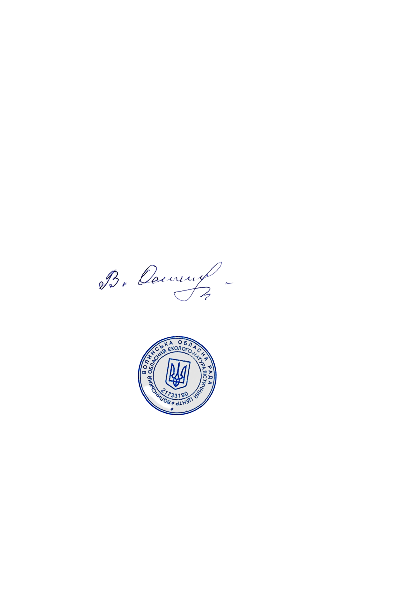 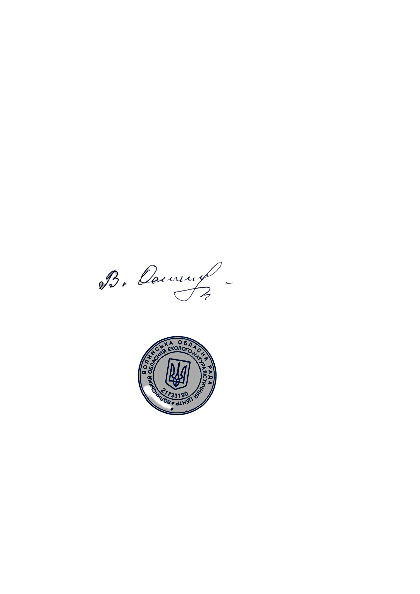 Директор                                                                    Валентина ОСТАПЧУК